ПРОЕКТ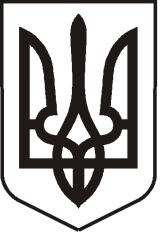 УКРАЇНАЛУГАНСЬКА   ОБЛАСТЬПОПАСНЯНСЬКА  МІСЬКА  РАДАВИКОНАВЧИЙ КОМІТЕТРIШЕННЯ 20 січня 2017 р.                                        м. Попасна		         № Про підготовку та проведення в місті  Попасна свята  МасляноїЗ метою підтримки народних традицій, керуючись ст.40 Закону України «Про місцеве самоврядування в Україні»,  виконком Попаснянської міської ради ВИРІШИВ:Провести свято Масляної 26 лютого 2017 року  у сквері по вул. Базарна.Затвердити склад оргкомітету та план основних заходів щодо проведення свята Масляної (додатки 1,2).Доручити заступнику міського голови Гапотченко І.В. та начальнику організаційного відділу виконкому міської ради Висоцькій Н.О. організувати виконання плану забезпечення  проведення міського свята. Керівникам підприємств, організацій та закладів міста провести роботу в трудових   колективах  щодо   участі  в святі. Контроль за виконанням рішення покласти на  заступника міського голови Гапотченко І.В. та начальника організаційного відділу виконкому міської ради Висоцьку Н.О.                Міський голова                                                         Ю.І. ОнищенкоПідготувала: Висоцька Н.О., 2-05-65                                                                                    Додаток 1до рішення  виконкому                                                                                          міської ради                                                                                                 від 20.01.2017 №  Склад оргкомітетупо проведенню  свята  Масляної  Гапотченко Ірина Вікторівна – голова оргкомітету,  заступник міського головиХащенко Дмитро Вікторович   – заступник голови оргкомітету, заступник міського головиВисоцька Наталія Олександрівна – секретар, начальник організаційного відділу виконкому міської радиЧлени оргкомітету:Кулік Любов Анатоліївна   – керуючий справами виконкому міської радиГригоренко Людмила Валентинівна  – директор Будинку дитячої та юнацької   творчості (за згодою)Змитрович Яна Володимирівна – директор районного Будинку культури (за згодою)4.   Шушулков Дмитро Іванович – начальник МРВГУДСНС України у        Луганській області (за згодою)5.  Золотарьов Володимир Федорович – начальник Попаснянського відділу        поліції (за згодою)6.  Демченко Ірина Петрівна  –  в.о. директора КП «СКП»7.  Івженко Андрій Вікторович     – директор ПМСЗ «Відродження»8.  Бондарева Марина Олександрівна  – начальник відділу житлово-комунального        господарства, архітектури, містобудування  та    землеустрою виконкому міської ради.    Керуючий справами                                                                                 Л.А. Кулік                                                                                    Додаток 2 до рішення  виконкому                                                                                         міської ради                                                                                                 від 20.01.2017 № План  основних заходів по проведенню свята Масляної             Керуючий справами                                                                         Л.А. Кулік№ з/пПерелік заходівВідповідальні за виконанняСтроки виконанняПідготовка території до проведення святаХащенко Д.В.Демченко І.П.Ханіна Л.П.до 26.02.2017  Встановлення сцениПрикрашення сцениДемченко І.П.Висоцька Н.О.26.02.2017   Виготовлення та установка опудала Пошив вбрання для опудалаБондарева М.О.Кандаурова Т.В.Демченко І.П.Пєсцова О.М.до 26.02.2017  до 26.02.2017  Одягання опудала Бондарева М.О.Кандаурова Т.В.до 26.02.2017Забезпечення транспорту для підняття призів на стовпХащенко Д.В.26.02.2017Забезпечення безперебійної подачі електроенергіїХащенко Д.В.26.02.2017Підготовка сценарію свята,забезпечення ведучих, концертних  номерів, конкурсів, ігор і т.д.   Гапотченко І.В.Висоцька Н.О.Змитрович Я.В.Григоренко Л.В. до 26.02.2017Виготовлення реклами заходу, розміщення реклами у засобах масової  інформації Кулік Л.А.Лошатецький Д.О.до 12.02.2017Організація роботи торгівельних точокВисоцька Н.О.26.02.2017Забезпечення виготовлення і роздачі млинцівГапотченко І.В.Висоцька Н.О.26.02.2017Забезпечення призів для проведення ігор, конкурсно – розважальної програми свята, розіграш призу від міського голови Гапотченко І.В.Висоцька Н.О.до 26.02.2017Проведення спортивних ігор Івженко А.В.26.02.2017Забезпечення правопорядку під час проведення свята та проведення протипожежних заходів Золотарьов В.Ф.Шушулков Д.І.26.02.2017Забезпечення  роботи міського транспортуБондарева М.О.26.02.2017Організація медичного обслуговуванняСеренко В.О.Висоцька Н.О.26.02.2017Запрошення трудових колективів містаСтепанова В.М.Соловйов В.А.до 26.02.2017Забезпечення висвітлення свята у ЗМІЛошатецький Д.О.26.02.2017